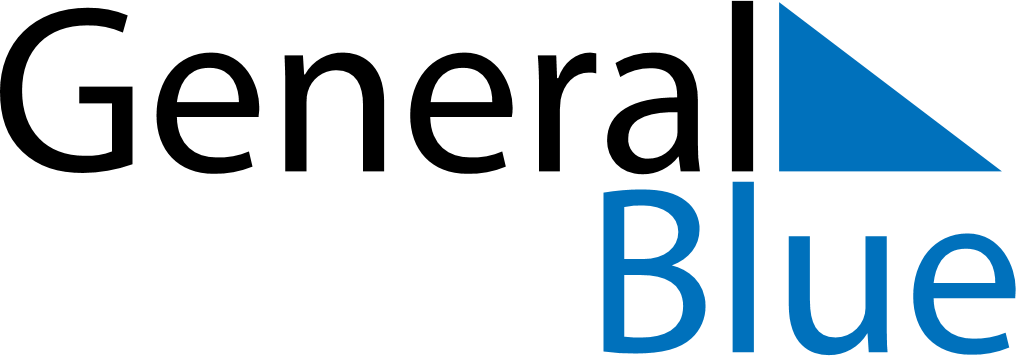 El Salvador 2025 HolidaysEl Salvador 2025 HolidaysDATENAME OF HOLIDAYJanuary 1, 2025WednesdayNew Year’s DayJanuary 16, 2025ThursdayFirma de los Acuerdos de PazMarch 8, 2025SaturdayDía de la MujerApril 17, 2025ThursdayMaundy ThursdayApril 18, 2025FridayGood FridayApril 19, 2025SaturdayEaster SaturdayApril 20, 2025SundayEaster SundayMay 1, 2025ThursdayLabour DayMay 7, 2025WednesdaySoldier’s DayMay 10, 2025SaturdayMother’s DayJune 17, 2025TuesdayFather’s DayJune 22, 2025SundayDía del MaestroAugust 6, 2025WednesdayCelebración del Divino Salvador del MundoSeptember 15, 2025MondayIndependence DayNovember 2, 2025SundayAll Souls’ DayDecember 25, 2025ThursdayChristmas Day